GRUPA MOTYLKI06.04.2020- 10.04.2020-Hello boys and girls!!! [heloł bojs ent gerls] - witajcie chłopcy  i dziewczynki How are you today? [hał ar ju tudej?] - jak się dzisiaj masz / macie?-I’m fine, thank you. [ajm fajn fenk ju] – czuję dobrze, dziękuję-Listen to few songs. [lysyn tu fju songs] – posłuchaj kilku piosenekBUNNY HOP ♫| Dance Song for Kids | Pancake Manor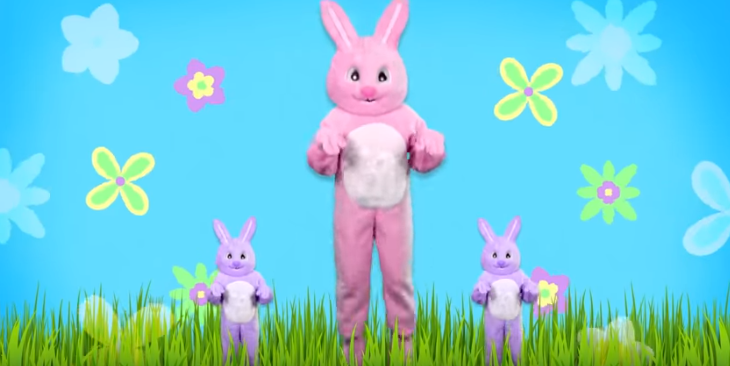 https://www.youtube.com/watch?v=c_MYrvoo0qYBunny hop, hop, hop [bani hop hop hop] – króliku podskoczDoo-do-do-do-doo [du du du du du] -Bunny hop x 3 [bani hop] – króliku podskoczBunny shake, shake, shake [bani szejk szjk szejk] – króliku potrząsnij, poruszajDoo-do-do-do-doo [du du du du du] -Bunny shake x 3 [bani hop] - króliku potrząsnij, poruszajBunny turn around [bani tern erałnd] – króliku obróć sięDoo-do-do-do-doo [du du du du du] -Bunny turn around [bani tern erałnd] - króliku obróć sięBunny wave hello [bani łejw heloł] – króliku pomachaj na przywitanieDoo-do-do-do-doo [du du du du du] -Bunny wave hello [bani łejw heloł] - króliku pomachaj na przywitanieDoes want a carrot? [das bani łont e karot?] – czy che marchewkę?Then HOP [den hop] – to podskoczDoes bunny want two carrots? [das bani łont tu kators?] – czy królik chce dwie marchewki?Then SHAKE and SHAKE [den szejk end szejk] – to potrząsnij, poruszaj sięDoes bunny want three carrots? [das bani łont tfri katorg?] – czy królik chce 3 marchewki?Then TURN, then TURN, and TURN [den tern, den tern end tern]- to obróć, to obróć I obróćDoes bunny want 4 carrots? [das bani łont for kators?] – czy królik chce 4 marchewki?No thanks. Bunny is full? [noł fenks, banis ful?]- nie dzięki. Czy króliK jest pełny?Bunny kick, kick, kick [bni kik, kik, kik] – Króliku kopnij, kopnij. kopnijDoo-do-do-do-doo  [du du du du du] -Bunny kick x 3 [bani kik] – króliku kopnijBunny scratch, scratch, scratch [bani skracz skracz skracz] – króliku podrap się, podrap, podrapDoo-do-do-do-doo  [du du du du du] -Bunny scratch x 3 [bani skracz] – króliku podrap sięBunny wave goodbye [bani łejw gutbaj] – króliku pomachaj na do widzenia Doo-do-do-do-doo  [du du du du du] -Bunny wave goodbye [bani łejw gutbaj] - – króliku pomachaj na do widzeniaEaster Bunny song | Hop Hop Little Bunny Song Lyrics for Kids  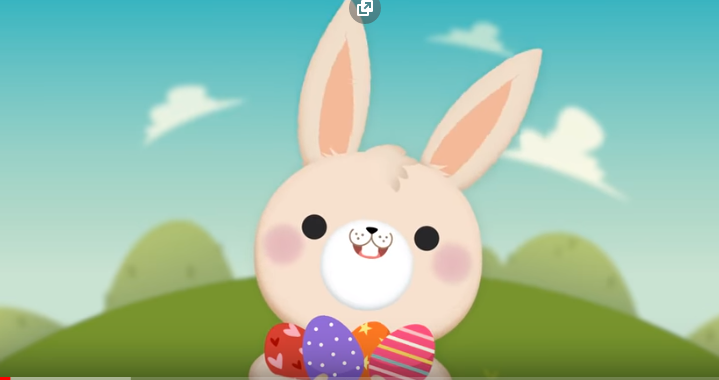 https://www.youtube.com/watch?v=gPaaDjhVKqkHop, hop, little bunny [hop hop lytl bani] – podskocz, podskocz mały króliku Hop, hop, little bunny [hop hop lytl bani] - podskocz, podskocz mały królikuHop, hop, little bunny  Early Easter morning [hop hop lytl bani erli ister morning] - podskocz, podskocz mały króliku wcześnie w Wielkanocny poranekHop! Hop! Hop! Hop! Hop! Hop! Hop! Hop! Hop! Early Easter morning [hop … erli ister morning]- - podskocz, ….. mały króliku wcześnie w Wielkanocny poranekIs everybody hopping? [ys ewrybody hoping?] – czy wszyscy podskakują?Hop! Hop! Hop! [hop] – podskok x3Get ready to spin! [get redi tu spin] – Przygotuj się do obracania się  Spin, spin, little bunny  [spin lytl bani] – obrót obrót mały królikuSpin, spin, little bunny  [spin lytl bani] - obrót obrót mały królikuSpin, spin, little bunny  [spin lytl bani] - obrót obrót mały królikuEarly Easter morning [erli ister morning] - wcześnie w Wielkanocny poranekSpin! Spin! Spin! Spin! Spin! Spin! Spin! Spin! Spin! Early Easter morning [spin …. erli ister morning ] – obrót, …… wcześnie w Wielkanocny poranekIs everybody spinning? [ys ewrybody spinning?] – czy każdy się obraca?Spin! Spin! Spin! [spin..] – obrót obrót obrótGet ready to walk! Walk, walk, little bunny  [get redi to łok, łok łok lytl bani] – przygotuj się do marszu / do spaceru. Marsz marsz  mały króliku. Walk, walk, little bunny  [łok łok łytl bani] - Marsz marsz  mały króliku.Walk, walk, little bunny  Early Easter morning [łok łok lytl bani] - Marsz marsz  mały króliku wcześnie w Wielkanocny poranekWalk! Walk! Walk! Walk! Walk! Walk! Walk! Walk! Walk! Early Easter morning [łok …. Erli ister morning] – maszeruj, …. wcześnie w Wielkanocny poranekIs everybody walking? [ys ewrybody łoking?] – czy wszyscy maszerują?Walk! Walk! Walk! [łok] – maszeruj maszeruj maszerujGet ready to run! [get redi tu ran] – przygotuj się do bieguRun, run, little bunny  [ran ran lytl bani] – biegnij biegnij mały królikuRun, run, little bunny  [ran ran lytl bani] - biegnij biegnij mały królikuRun, run, little bunny  Early Easter morning [ran ran lytl bani erly ister morning] - biegnij biegnij mały króliku wcześnie w Wielkanocny poranekRun! Run! Run! Run! Run! Run! Run! Run! Run! Early Easter morning [ran … erly ister morning] – biegnij, …..  mały króliku wcześnie w Wielkanocny poranekIs everybody running? [ys ewrybody raning?] – czy wszyscy biegną?Run! Run! Run! [ran ..] – biegnij biegnij biegnijGet ready to stop! [get redi tu stop] – przygotuj żeby się zatrzymaćHappy Easter! [hepi ister} – Wesołych Świąt!!!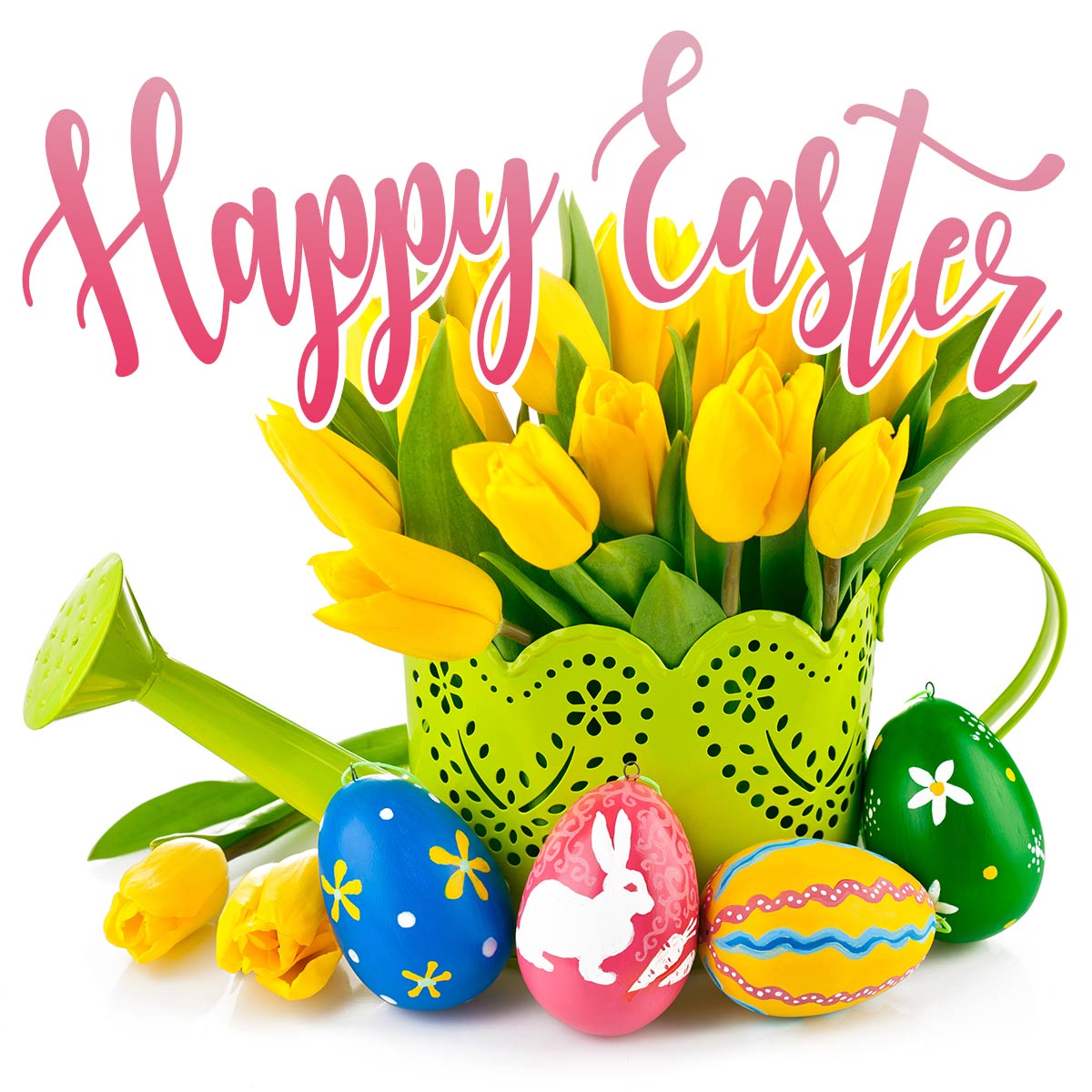 